ФЕДЕРАЦИЯ  ПАУЭРЛИФТИНГА  РОССИИЧЕМПИОНАТ  ХАБАРОВСКОГО КРАЯ   ПО ПАУЭРЛИФТИНГУ (ТРОЕБОРЬЮ) СРЕДИ МУЖЧИН И ЖЕНЩИНИТОГОВЫЕ   ПРОТОКОЛЫ14 – 16 ноября 2013 г.                                                                                      г.Хабаровск  ……………………………………………………………………………………………………П р о т о к о л    с о р е в н о в а н и йЧемпионат Хабаровского края по пауэрлифтингу (троеборье) среди мужчин и женщин15 ноября 2013                                                                                                                                                                           г. ХабаровскП р о т о к о л    с о р е в н о в а н и йЧемпионат Хабаровского края по пауэрлифтингу (троеборье) среди мужчин и женщин15 ноября 2013                                                                                                                                                                           г. ХабаровскП р о т о к о л    с о р е в н о в а н и йЧемпионат Хабаровского края по пауэрлифтингу (троеборье) среди мужчин и женщин16 ноября 2013                                                                                                                                                                           г. ХабаровскП р о т о к о л    с о р е в н о в а н и йЧемпионат Хабаровского края по пауэрлифтингу (троеборье) среди мужчин и женщин16 ноября 2013                                                                                                                                                                           г. ХабаровскП р о т о к о л    с о р е в н о в а н и йЧемпионат Хабаровского края по пауэрлифтингу (троеборье) среди мужчин и женщин16 ноября 2013                                                                                                                                                                           г. ХабаровскП р о т о к о л    с о р е в н о в а н и йЧемпионат Хабаровского края по пауэрлифтингу (троеборье) среди мужчин и женщин16 ноября 2013                                                                                                                                                                           г. Хабаровск№Фамилия,ИмяГодрожд.Разр.Город С/весПриседание Жим лёжаТягасуммаМестоВып.разрТренер Вес кат 52 кг.1Райчук Ю кг.лия19912Хабаровск51,6080351002151+1Бодягин И.Вес кат 57 1Козинцева Полина19961Амурск55,9011052,5110272,51Махота Э.С.2Мазурантова Лера1993152,1090358020522Щетина Б.М. Ким С,М,Вес кат 63 кг.1Клочко Виктория19942Хабаровск58,25120651102951+1Николенко Ю.А.Вес кат +84 кг.1Свиридова Олеся19891Хабаровск101,21851351905101+мсРязанов В.Н.Вес кат. 59 кг.1Каргин Максим19961Амурск58,05175801904451+кмсУшаков Е.П.2Жолтиков Иван19942Хабаровск56,75152,585160397,52+1Малиновский Н.В.3Миронов Дмитрий19961Биробиджан58,051459015038531Троянов И.А.4Костюков Захар19962Хабаровск58,4013592,5140367,54+1Малиновский Н.В.5Коротеев Роман19972Амурск58,501307014034052Ушаков Е.П.6Колотов Владимир19972Хабаровск49,601357010030563Малиновский Н.В.7Ушаков Павел19952Хабаровск58,05959011029573Щетина Б.М8Чебанов Андрей19941Биробиджан54,713000–Троянов И.А.9Краснов Станислав19932Хабаровск59,0000–Щетина Б.МЖюри:Судейская бригада на помосте:Судейская бригада на помосте:Судейская бригада на помосте:Судейская бригада на помосте:Судейская бригада на помосте:Мулин В.В1ХабаровскСтарший судья. Пупышев Е.В.ВКВКАндрейченко А.В.1ХабаровскБоковой судья.Токорев А.А.ВКЩетина Б.М.1ХабаровскБоковой судьяРязанов В.Н.11Запасной судьяВоков С22Тех. контролерКоноплев Н22Секретарь.Васиьев Н.22№Фамилия,ИмяГодрожд.Разр.Город С/весРез. ПриседанияЖим лёжа.Тяга.суммаМестоВып.разрТренер Вес. кат. 66 кг.1Четкасов Валерий19951Хабаровск65,95202,5125192,55201+кмсМалиновский Н.В.2Закурдаев Анатоий19921Хабаровск64,50197,5115200512,52+кмсЩетина Б.М3Толстихин Алексей19931Биробиджан66,001851102055003+кмсТроянов И.А.4Чумичкин Вадим19941Хабаровск65,101851102004954+кмсАндрейченко А.В. Мулин В.В.5Михайленко Алексей19921Хабаровск64,9519010019048051Карпылев М.В.6Мальченко Илья19941Хабаровск64,40180110187,5477,561Щетина Б.М7Падирин Александр19941Хабаровск65,15160120182,5462,571Рязанов В.Н.8Гавриленко Евгений19951Хабаровск63,10172,5100165437,581Пупышев А.Е9Брянцев Владимир19941Хабаровск62,517510015042592Рязанов В.Н.10Сухецкий Алексей19942Хабаровск65,00155100170425101Малиновский Н.В.11Харин Олег19952Биробиджан62,85145105150400112Троянов И.А.12Кучеренко Егор19972Хабаровск63,9014595150390122Андрейченко А.В. Мулин В.В.13Дюжиков  Артем19952Хабаровск66,00130105155390132Зверев П.14Цыганков Максим19932Хабаровск65,7013585140360142Рязанов В.Н.15Трофимов Артем19961Амурск 66,000–Махота Э.С.Жюри:Судейская бригада на помосте:Судейская бригада на помосте:Судейская бригада на помосте:Судейская бригада на помосте:Судейская бригада на помосте:Мулин В.В1ХабаровскСтарший судья. Пупышев Е.В.ВКВКАндрейченко А.В.1ХабаровскБоковой судья.Токорев А.А.ВКЩетина Б.М.1ХабаровскБоковой судьяРязанов В.Н.11Запасной судьяВоков С22Тех. контролерКоноплев Н22Секретарь.Васиьев Н.22№Фамилия,ИмяГодрожд.Разр.ГородС/весПриседанияЖим лёжаТяга.суммаМестоВып.разрТренерВес. кат. 74 кг.1Овчинников Евгений19951Хабаровск72,6225140217,5582,51+кмсРязанов В.Н.2Бондарь Артур19881Хабаровск73,40240135202,5577,52+кмсПупышев Е.В.3Клигуненко Ринат19912Хабаровск73,00195120217,5532,53+кмсПупышев А.Е4Алексеев Игорь19941Биробиджан72,72051252005304+кмсТроянов И.А.5Петраков Егор19961Биробиджан73,4520012519552051Троянов И.А.6Мельницкий Константин19961Амурск71,0020510519550561Ушаков Е.П.7Чурилов Александр 19962Хабаровск73,601909018046071Ким С.М.8Варбанец Илья19962Амурск68,701808518044581Махота Э.С.9Лайтер Виталий19962Хабаровск66,8514011016041092Зверев П.10Гаер Павел19962Амурск69,6515075160385102Ушаков Е.П.Жюри:Судейская бригада на помосте:Судейская бригада на помосте:Судейская бригада на помосте:Судейская бригада на помосте:Судейская бригада на помосте:Мулин В.В1ХабаровскСтарший судья. Токорев А.А..ВКВКАндрейченко А.В.1ХабаровскБоковой судья.Пупышев Е.ВВКЩетина Б.М.1ХабаровскБоковой судьяМалиновский Н.В.11Запасной судьяЕрмоленко В22Тех. контролерМихеенко А.А.22Секретарь.Курако А.В.22№Фамилия,ИмяГодрожд.Разр.Город С/весПриседанияЖим лёжа.Тяга.суммаМестоВып.разрТренер Вес. кат. 83 кг.1Корниенко Роман19921Хабаровск82,20245175272,5692,51+кмсЩетина Б.М2Волков Сергей1989мсХабаровск80,20275172,5242,56902кмсЩетина Б.М3Костомаров Константин19941Хабаровск78,92601402106103+кмсНиколенко Ю.А.4Романов Илья19821Амурск80,502351402105854+кмсМахота Э.С.5Лаврененко Антон19922Амурск79,3018014019551551Ушаков Е.П.6Варфоломеев Андрей19932Амурск80,4020013017050061Ушаков Е.П.7Курто Денис 19952Хабаровск79,40175112,5200487,571Андрейченко А.В. Мулин В.В.8Рожко Иван19962Хабаровск80,35170127,5185482,581Рязанов В.Н.9Ильин Иван19962Хабаровск79,6514010519043592Щетина Б.М10Логвинов Алексей19931Хабаровск79,101900----Андрейченко А.В. Мулин В.В.11Ковтун Игорь19891Хабаровск82,50-----Пупышев А.Е12Марков Николай1991кмсХабаровск80,300-----Ким С.М.Жюри:Судейская бригада на помосте:Судейская бригада на помосте:Судейская бригада на помосте:Судейская бригада на помосте:Судейская бригада на помосте:Мулин В.В1ХабаровскСтарший судья. Токорев А.А..ВКВКАндрейченко А.В.1ХабаровскБоковой судья.Пупышев Е.ВВКЩетина Б.М.1ХабаровскБоковой судьяМалиновский Н.В.11Запасной судьяЕрмоленко В22Тех. контролерМихеенко А.А.22Секретарь.Курако А.В.22№Фамилия,ИмяГодрожд.Разр.Город С/весРез. ПриседанияЖим лёжа.Тяга.суммаМестоВып.разрТренер Вес. кат. 93 кг.1Козик Артур19911Хабаровск92,002801602707101кмсНиколенко Ю.А.2Ахмедов Руслан19892Хабаровск86,002401552606552кмсКим С.М.3Гилев Владислав1995кмсХабаровск84,802351502456303кмсАндрейченко А.В. Мулин В.В.4Агарков Алексей19862Хабаровск92,52201652406254кмсБодягин И М.5Самар Сергей19941Хабаровск90,802051702306055кмсЩетина Б.М6Саянц Дмитрий19932Хабаровск91,55232,5147,52256056кмсМалиновский Н.В.7Штельмах Евгений19942Хабаровск85,90207,5115170492,572Андрейченко А.В. Мулин В.В.8Костырко Александр19951Хабаровск86,00180125182,5487,582Пупышев А.Е9Хореев Вячеслав19972Амурск90,001901001803709Ушаков Е.П.Жюри:Судейская бригада на помосте:Судейская бригада на помосте:Судейская бригада на помосте:Судейская бригада на помосте:Судейская бригада на помосте:Мулин В.В1ХабаровскСтарший судья. Пупышев Е.В.ВКВКАндрейченко А.В.1ХабаровскБоковой судья.Токорев А.А.ВКЩетина Б.М.1ХабаровскБоковой судьяРязанов В.Н.11Запасной судьяЛукъянов М.22Тех. контролерКоноплев Н22Секретарь.Курако А.В.22№Фамилия,ИмяГодрожд.Разр.Город С/весРез. ПриседанияЖим лёжа.Тяга.суммаМестоВып.разрТренер Вес. кат. 105 кг.1Орлов Александр1995кмсХабаровск101,403001902557451кмсАндрейченко А.В. Мулин В.В.2Гапоненко Богдан1992кмсХабаровск104,10242,5160255657,52кмсЩетина Б.М3Сливко Никита19941Хабаровск98,002601652156403кмсПупышев А.Е4Маношов Матвей1992кмсХабаровск95,0022013522558041Щетина Б.М5Королев Александр19942Хабаровск104,60205122,5215542,552Рязанов В.Н.6Бугров Анатолий19942Хабаровск103,302100–Андрейченко А.В. Мулин В.В.Вес. кат. 120 кг.1Маньковский Георгий19972Хабаровск107,75210135212,5557,512Андрейченко А.В. Мулин В.В.Жюри:Судейская бригада на помосте:Судейская бригада на помосте:Судейская бригада на помосте:Судейская бригада на помосте:Судейская бригада на помосте:Мулин В.В1ХабаровскСтарший судья. Пупышев Е.В.ВКВКАндрейченко А.В.1ХабаровскБоковой судья.Токорев А.А.ВКЩетина Б.М.1ХабаровскБоковой судьяРязанов В.Н.11Запасной судьяЛукъянов М.22Тех. контролерКоноплев Н22Секретарь.Курако А.В.22Главный судья соревнований, судья первой категорииА.В. Андрейченко, гор.ХабаровскГлавный секретарь соревнований, судья первой  категории             В.В. Мулин,  гор.  Хабаровск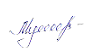 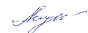 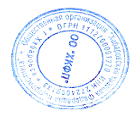 